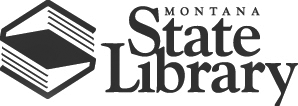 PO Box 201800  1515 East 6th Avenue  Helena, MT  59620   (406) 444-3115Montana State Library CommissionWednesday, December 14, 20169:30 a.m.Montana State Library Grizzly Conference Room AGENDALunch break is tentatively scheduled from 12 to 1.The State Library Commission is committed to providing access to its proceedings in accordance with MCA Title 2, Ch. 3 Part 2 Open Meetings.  All meetings of the Commission will be streamed and recorded via an online meeting platform.The State Library Commission welcomes public comment.  The Chair will ask for public comment on agenda items throughout the meeting from persons attending the meeting in person and those attending the meeting through the online meeting platform. All comments received, including those received through the online meeting platform, become part of the official public record of the State Library Commission proceedings in accordance with MCA 2-3-212.Members of the public who wish to join the virtual meeting should contact Marlys Stark at 406-444-3384 by 5:00 pm on Monday, December 12, 2016.The Commission will move through the agenda as needed.  9:30 a.m.	Call to Order and introductionsNew staff introductionsStaff longevity pinsApproval of Minutes – ActionOctober 12, 2016 Draft August 10, 2016 Final State Librarian's report – StappCentral ServicesDigital LibraryNatural Heritage ProgramStatewide Library ResourcesTalking Book LibraryGovernor’s Office legislative agenda– Siri Smilie, Governor’s Education Policy AdvisorMontana Library Association legislative agenda - John Finn & Nanette Gilbertson, Montana Library AssociationLAWS (Legislative Look up Bills Information) primer – Sonia Gavin, Legislative Reference Librarian2019 Governor’s Executive Budget reduction plan – Stapp – Action2019 MSL Executive BudgetLibrary Development Budget - Information Only Network Advisory Council Report – CookRemaining FY ’16 LSTA fundsPolicy review – Schmitz, Hammer Telework PolicyCurrent Proposed Addendum Drug & Alcohol Free Workplace PolicyCurrent Proposed Code of Conduct Current Proposed FY ‘18/’19 Montana Land Plan memo – Hammer – ActionLand Plan  10 Years of the Montana Land Information Act Montana Land Information Act Legislative Report – Hammer - ActionMontana State Library Strategic Framework – Commission – ActionRecommendation Final Draft Feedback Discussion of next stepsFunding strategyReporting Continual framework reviewCommission Goals and Objectives – Commission2017 meeting dates - ActionFY ‘17 Commission work plan discussionCommission Calendar To see all library events, please visit the MSL event calendar at https://app.mt.gov/cal/html/event?eventCollectionCode=msl. Public Comment on any matter not contained in this agenda and that is within the jurisdiction of the State Library Commission.Other Business & Announcements AdjournmentCommission Work Session (No action will be taken)Public Value Memo Analyzing and communicating public value presentation from Samantha Becker, University of Washington iSchool – CookCommunicating with legislators - Eissinger